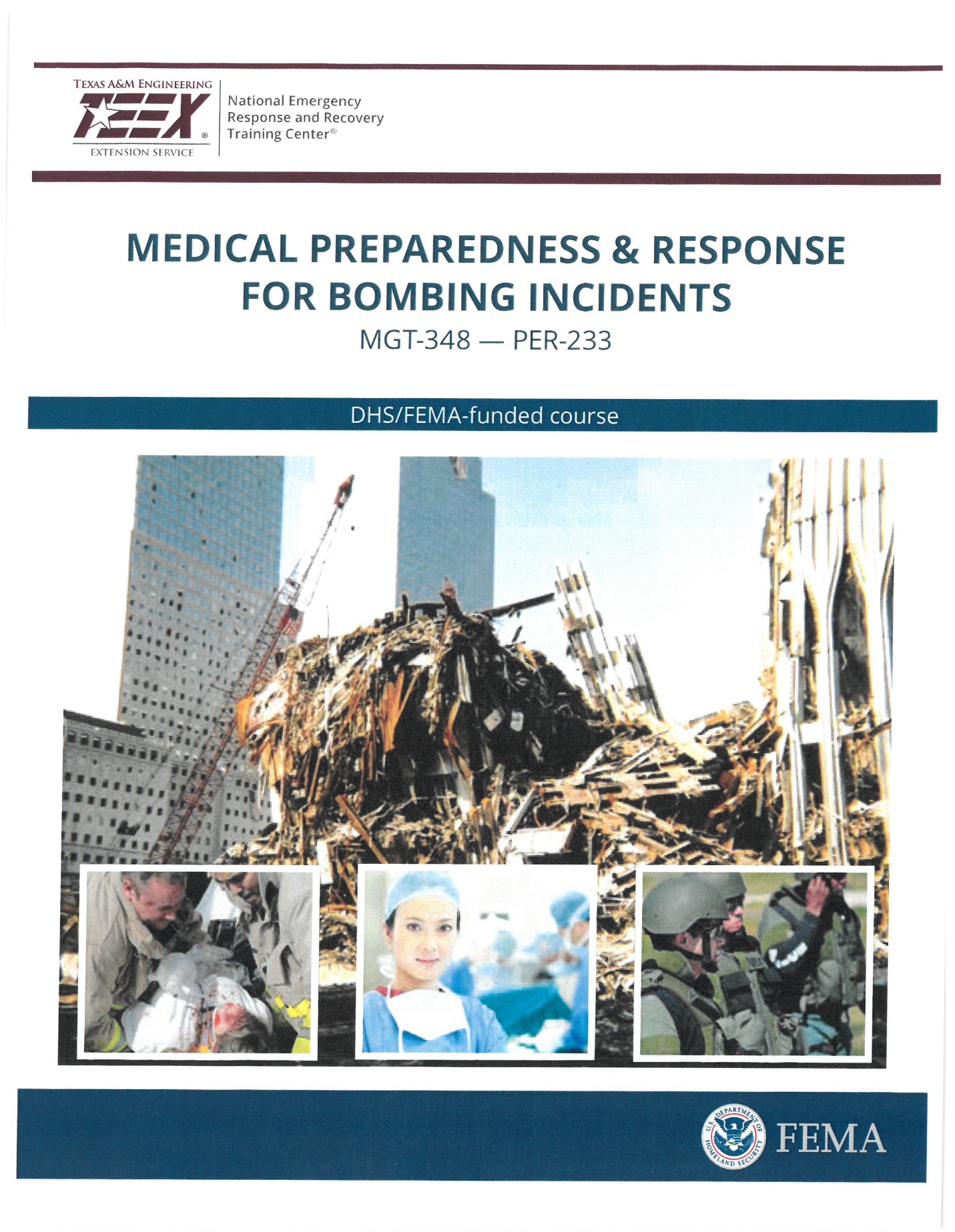 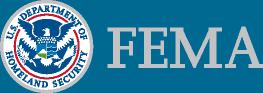 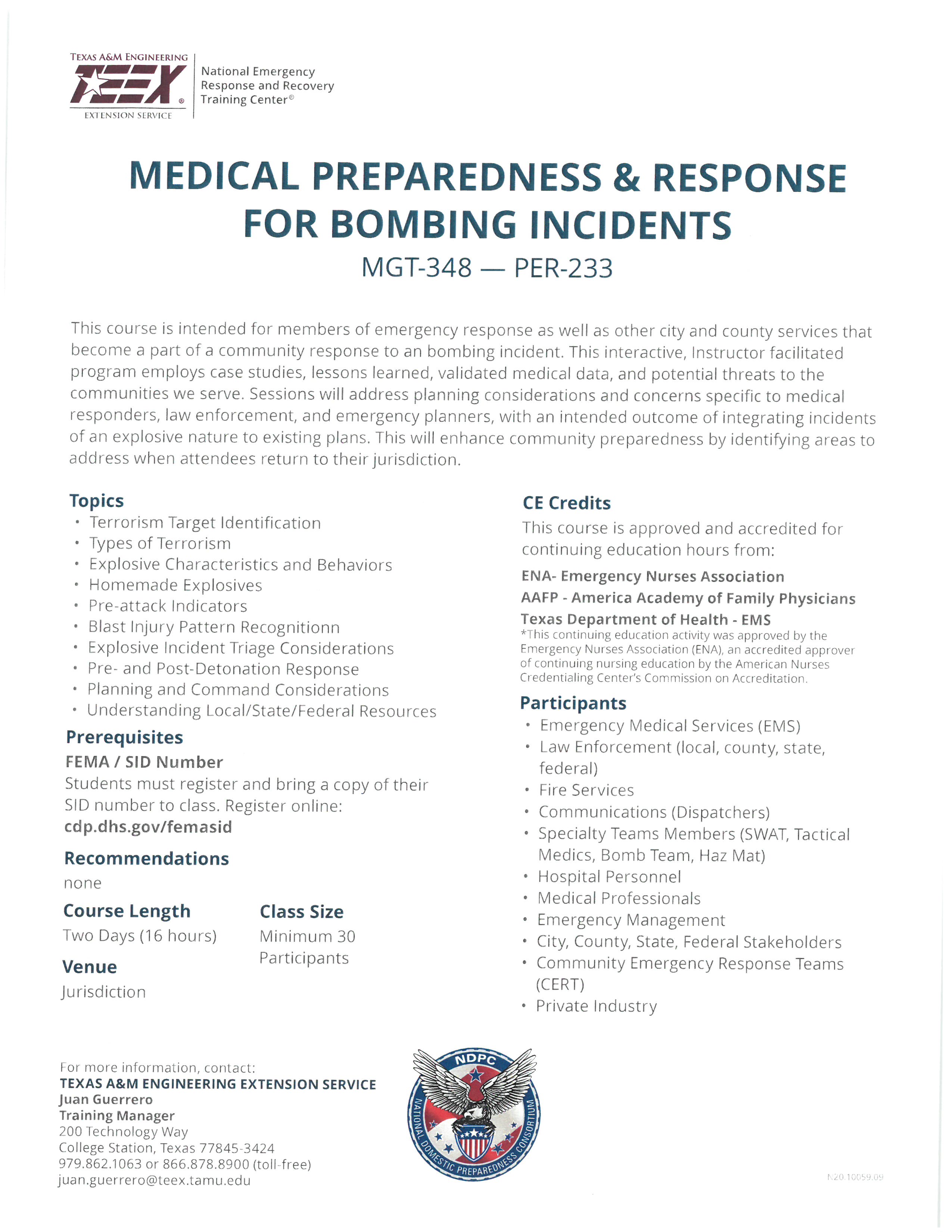 Medical Preparedness and Response for Bombing IncidentsMGT-348April 9 & 10, 2022 – THIS IS A WEEKEND CLASS8:00am-5:00pmRegistration FormName:    Organization:        Title: Address:     City:									Zip:
Phone:					Email:
FEMA SID#: Location of training:FCEM&HS5300 Strawberry Farms Blvd.Columbus, OH  43230Completed forms can be emailed to pktickle@franklincountyohio.govTo retrieve your FEMA SID# or to create one, please use this link: https://cdp.dhs.gov/femasid/ 